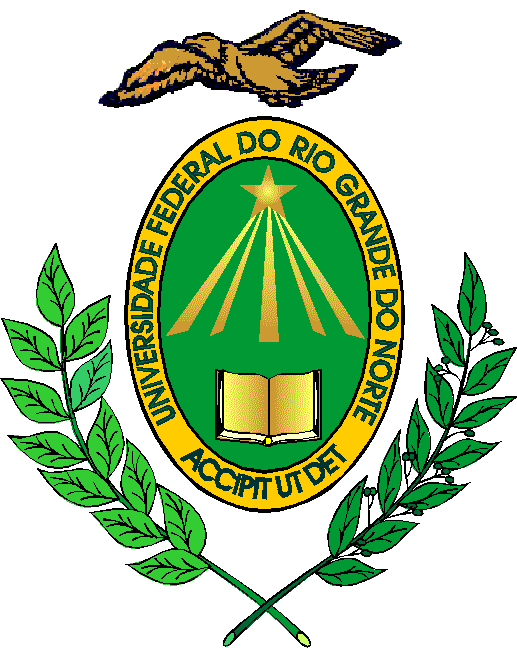 RESOLUÇÃO No 029/2013-CONSAD, de 30 de julho de 2013.Homologa ato da Reitora praticado ad referendum deste Conselho que fixou o valor da taxa de inscrição do Processo Seletivo para o Curso de Formação Técnica em Tecnologia da Informação, no ano de 2014, do Instituto Metrópole Digital - IMD.	A REITORA DA UNIVERSIDADE FEDERAL DO RIO GRANDE DO NORTE faz saber que o Conselho de Administração – CONSAD, usando das atribuições que lhe confere o Artigo 19, Inciso XI, do Estatuto da UFRN,            CONSIDERANDO o Memorando no 87/2013-COMPERVE, de 26 de junho de 2013;	CONSIDERANDO a Resolução no 100/2013-CONSEPE, de 02 de julho de 2013, publicada no Boletim de Serviço no 125/2013, de 05 de julho de 2013;CONSIDERANDO o que consta no processo no  23077.034080/2013-31,            RESOLVE:            Art. 1o Homologar o Provimento no 017/13-R, de 19 de julho de 2013, baixado pela Reitora, que fixou ad referendum do Conselho de Administração – CONSAD, em R$ 10,00 (dez reais), o valor da taxa de inscrição do Processo Seletivo para o Curso de Formação Técnica em Tecnologia da Informação, do Instituto Metrópole Digital – IMD.Art. 2o Esta Resolução entra em vigor a partir da data de sua publicação, revogadas as disposições em contrário.                Reitoria, em Natal, 30 de julho de 2013.                            Ângela Maria Paiva Cruz               REITORA